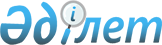 О внесении изменений и дополнений в решение маслихата Мамлютского района Северо-Казахстанской области от 21 декабря 2018 года № 41/2 "Об утверждении районного бюджета на 2019-2021 годы"Решение маслихата Мамлютского района Северо-Казахстанской области от 29 марта 2019 года № 47/4. Зарегистрировано Департаментом юстиции Северо-Казахстанской области 3 апреля 2019 года № 5286
      В соответствии со статьями 106 и 109 Бюджетного кодекса Республики Казахстан от 4 декабря 2008 года, подпунктом 1) пункта 1 статьи 6 Закона Республики Казахстан от 23 января 2001 года "О местном государственном управлении и самоуправлении в Республике Казахстан", маслихат Мамлютского района Северо-Казахстанской области РЕШИЛ:
      1. Внести в решение маслихата Мамлютского района Северо-Казахстанской области "Об утверждении районного бюджета на 2019-2021 годы" от 21 декабря 2018 года № 41/2 (опубликовано 9 января 2019 года в эталонном контрольном банке нормативных правовых актов Республики Казахстан в электронном виде, зарегистрировано в Реестре государственной регистрации нормативных правовых актов под № 5116) следующие изменения и дополнения:
      пункт 1 изложить в следующей редакции:
       "1. Утвердить районный бюджет на 2019-2021 годы согласно приложениям 1, 2 и 3 соответственно к настоящему решению, в том числе на 2019 год в следующих объемах:
      1) доходы –3460991 тысяча тенге:
      налоговые поступления – 426452 тысяч тенге;
      неналоговые поступления – 34918,9 тысяч тенге;
      поступления от продажи основного капитала – 20200 тысячи тенге;
      поступления трансфертов – 2979420,1 тысячи тенге;
      2) затраты – 3462344,2 тысячи тенге;
      3) чистое бюджетное кредитование – 6677 тысячи тенге:
      бюджетные кредиты – 15150 тысяч тенге;
      погашение бюджетных кредитов – 8473 тысяч тенге;
      4) сальдо по операциям с финансовыми активами – 0 тысяч тенге;
      приобретение финансовых активов – 0 тысяч тенге;
      поступление от продажи финансовых активов государства – 0 тысяч тенге;
      5) дефицит (профицит) бюджета – - 8030,2 тысячи тенге;
      6) финансирование дефицита (использование профицита) бюджета – 8030,2 тысячи тенге;
      поступления займов – 15150 тысяч тенге;
      погашение займов – 8473 тысячи тенге;
      используемые остатки бюджетных средств – 1353,2 тысячи тенге.";
      дополнить пунктом 6-1 следующего содержания:
       "6-1. Предусмотреть в бюджете Мамлютского района Северо-Казахстанской области на 2019 год объемы целевых текущих трансфертов передаваемых из районного бюджета в бюджет коммунального государственного учреждения "Аппарат акима города Мамлютка Северо-Казахстанской области" в сумме 4710 тысяч тенге.";
      пункт 8 дополнить подпунктами 6), 7), 8) следующего содержания:
       "6) 70000 тысяч тенге – фонд оплаты труда;
      7) 7769,1 тысяч тенге – текущий ремонт разводящих сетей водопровода села Становое;
      8) 20000 тысяч тенге – капитальный ремонт кровли здания и укрепление материально-технической базы государственного казенного коммунального предприятия "Мамлютский культурный центр" коммунального государственного учреждения "Отдел культуры и развития языков акимата Мамлютского района Северо-Казахстанской области".";
      дополнить пунктом 13-1 следующего содержания:
       "13-1. Направить свободные остатки бюджетных средств, сложившихся на 1 января 2019 года в сумме 1353,2 тысячи тенге на расходы по бюджетным программам, согласно приложению 10.";
      пункт 14 изложить в следующей редакции:
       "14. Утвердить резерв местного исполнительного органа Мамлютского района на 2019 год в сумме 40 тысяч тенге.".
      Приложения 1, 4 к указанному решению изложить в новой редакции согласно приложениям 1, 2 к настоящему решению.
      Указанное решение дополнить приложением 10, согласно приложению 3 к настоящему решению.
      2. Настоящее решение вводится в действие с 1 января 2019 года. Мамлютский районный бюджет на 2019 год
      Продолжение таблицы Перечень бюджетных программ сельских округов на 2019 год Направление свободных остатков бюджетных средств, сложившихся на 1 января 2019 года
					© 2012. РГП на ПХВ «Институт законодательства и правовой информации Республики Казахстан» Министерства юстиции Республики Казахстан
				Приложение 1 к решению маслихата Мамлютского района Северо-Казахстанской области от 29 марта 2019 года № 47/4Приложение 1 к решению маслихата Мамлютского района Северо-Казахстанской области от 21 декабря 2018 года № 41/2
Категория
Категория
Категория
Наименование
Сумма, тысяч тенге
Класс
Класс
Наименование
Сумма, тысяч тенге
Подкласс
Наименование
Сумма, тысяч тенге
1
2
3
4
5
1) Доходы
3460991
1
Налоговые поступления
426452
01
Подоходный налог
16551
2
Индивидуальный подоходный налог
16551
03
Социальный налог
160000
1
Социальный налог
160000
04
Налоги на собственность
185701
1
Налоги на имущество
150123
3
Земельный налог
3074
4
Налог на транспортные средства 
27504
5
Единый земельный налог
5000
05
Внутренние налоги на товары, работы и услуги
61000
2
Акцизы
3000
3
Поступления за использование природных и других ресурсов
50000
4
Сборы за ведение предпринимательской и профессиональной деятельности
8000
08
Обязательные платежи, взимаемые за совершение юридически значимых действий и (или) выдачу документов уполномоченными на то государственными органами или должностными лицами 
3200
1
Государственная пошлина
3200
2
Неналоговые поступления
34918,9
01
Доходы от государственной собственности
14918,9
5
Доходы от аренды имущества, находящегося в государственной собственности
3326
7
Вознаграждения по кредитам, выданным из государственного бюджета
9
9
Прочие доходы от государственной собственности
11583,9
06
Прочие неналоговые поступления
20000
1
Прочие неналоговые поступления
20000
3
Поступления от продажи основного капитала
20200
03
Продажа земли и нематериальных активов
20200
1
Продажа земли 
20000
2
Продажа нематериальных активов
200
4
Поступления трансфертов
2979420,1
02
Трансферты из вышестоящих органов государственного управления
2979420,1
2
Трансферты из областного бюджета
2979420,1
Функциональная группа
Функциональная группа
Функциональная группа
Наименование
Сумма, тысяч тенге
Администратор бюджетных программ
Администратор бюджетных программ
Наименование
Сумма, тысяч тенге
Программа
Наименование
Сумма, тысяч тенге
1
2
3
4
5
2) Затраты
3462344,2
01
Государственные услуги общего характера
273235,7
112
Аппарат маслихата района (города областного значения)
22331
001
Услуги по обеспечению деятельности маслихата района (города областного значения)
16651
003
Капитальные расходы государственного органа
5680
122
Аппарат акима района (города областного значения)
79426,4
001
Услуги по обеспечению деятельности акима района (города областного значения)
79426,4
123
Аппарат акима района в городе, города районного значения, поселка, села, сельского округа
122956,6
001
Услуги по обеспечению деятельности акима района в городе, города районного значения, поселка, села, сельского округа
117687,6
022
Капитальные расходы государственного органа
3438
032
Капитальные расходы подведомственных государственных учреждений и организаций
1831
459
Отдел экономики и финансов района (города областного значения)
29311
003
Проведение оценки имущества в целях налогообложения
861,7
010
Приватизация, управление коммунальным имуществом, постприватизационная деятельность и регулирование споров, связанных с этим
250
001
Услуги по реализации государственной политики в области формирования и развития экономической политики, государственного планирования, исполнения бюджета и управления коммунальной собственностью района (города областного значения)
28199,3
495
Отдел архитектуры, строительства, жилищно-коммунального хозяйства, пассажирского транспорта и автомобильных дорог района (города областного значения)
19210,7
001
Услуги по реализации государственной политики на местном уровне в области архитектуры, строительства, жилищно-коммунального хозяйства, пассажирского транспорта и автомобильных дорог
14500,7
113
Целевые текущие трансферты из местных бюджетов
4710
02
Оборона
17268,5
122
Аппарат акима района (города областного значения)
17268,5
005
Мероприятия в рамках исполнения всеобщей воинской обязанности
6888,5
006
Предупреждение и ликвидация чрезвычайных ситуаций масштаба района (города областного значения)
9380
007
Мероприятия по профилактике и тушению степных пожаров районного (городского) масштаба, а также пожаров в населенных пунктах, в которых не созданы органы государственной противопожарной службы
1000
04
Образование
2310325
464
Отдел образования района (города областного значения)
95892
040
Реализация государственного образовательного заказа в дошкольных организациях образования
95892
123
Аппарат акима района в городе, города районного значения, поселка, села, сельского округа
5454
005
Организация бесплатного подвоза учащихся до школы и обратно в сельской местности
5454
464
Отдел образования района (города областного значения)
2071234
003
Общеобразовательное обучение
2010839
006
Дополнительное образование для детей
60395
465
Отдел физической культуры и спорта района (города областного значения)
26623
017
Дополнительное образование для детей и юношества по спорту
26623
464
Отдел образования района (города областного значения)
111122
001
Услуги по реализации государственной политики на местном уровне в области образования
10794
005
Приобретение и доставка учебников, учебно-методических комплексов для государственных учреждений образования района (города областного значения)
33577
015
Ежемесячные выплаты денежных средств опекунам (попечителям) на содержание ребенка-сироты (детей-сирот), и ребенка (детей), оставшегося без попечения родителей
8181
022
Выплата единовременных денежных средств казахстанским гражданам, усыновившим (удочерившим) ребенка (детей)-сироту и ребенка (детей), оставшегося без попечения родителей
885
023
Методическая работа
21622
029
Обследование психического здоровья детей и подростков и оказание психолого-медико-педагогической консультативной помощи населению
7723
067
Капитальные расходы подведомственных государственных учреждений и организаций
28340
06
Социальная помощь и социальное обеспечение
307513,6
451
Отдел занятости и социальных программ района (города областного значения)
14506
005
Государственная адресная социальная помощь
14506
464
Отдел образования района (города областного значения)
48181
030
Содержание ребенка (детей), переданного патронатным воспитателям
27081
031
Государственная поддержка по содержанию детей-сирот и детей, оставшихся без попечения родителей, в детских домах семейного типа и приемных семьях
6100
032
Содержание детей школьного возраста из отдаленных населенных пунктов, переданных временной семье
15000
451
Отдел занятости и социальных программ района (города областного значения)
244826,6
002
Программа занятости
125967,7
007
Социальная помощь отдельным категориям нуждающихся граждан по решениям местных представительных органов
10254
010
Материальное обеспечение детей-инвалидов, воспитывающихся и обучающихся на дому
903
014
Оказание социальной помощи нуждающимся гражданам на дому
38890
023
Обеспечение деятельности центров занятости населения
26744,1
001
Услуги по реализации государственной политики на местном уровне в области обеспечения занятости и реализации социальных программ для населения
25730,2
011
Оплата услуг по зачислению, выплате и доставке пособий и других социальных выплат
378,9
050
Обеспечение прав и улучшение качества жизни инвалидов в Республике Казахстан
15958,7
07
Жилищно-коммунальное хозяйство
19404
123
Аппарат акима района в городе, города районного значения, поселка, села, сельского округа
3888
014
Организация водоснабжения населенных пунктов
3888
495
Отдел архитектуры, строительства, жилищно-коммунального хозяйства, пассажирского транспорта и автомобильных дорог района (города областного значения)
11338,1
007
Проектирование и (или) строительство, реконструкция жилья коммунального жилищного фонда
100
013
Развитие коммунального хозяйства
2269
016
Функционирование системы водоснабжения и водоотведения
7769,1
021
Развитие объектов спорта
1200
123
Аппарат акима района в городе, города районного значения, поселка, села, сельского округа
4177,9
008
Освещение улиц населенных пунктов
3503,4
011
Благоустройство и озеленение населенных пунктов
674,5
08
Культура, спорт, туризм и информационное пространство
179572,1
123
Аппарат акима района в городе, города районного значения, поселка, села, сельского округа
42665
006
Поддержка культурно-досуговой работы на местном уровне
42665
455
Отдел культуры и развития языков района (города областного значения)
28923
003
Поддержка культурно-досуговой работы
28923
465
Отдел физической культуры и спорта района (города областного значения)
12958
001
Услуги по реализации государственной политики на местном уровне в сфере физической культуры и спорта
7658
006
Проведение спортивных соревнований на районном (города областного значения) уровне
522
007
Подготовка и участие членов сборных команд района (города областного значения) по различным видам спорта на областных спортивных соревнованиях
4778
455
Отдел культуры и развития языков района (города областного значения)
38396,8
006
Функционирование районных (городских) библиотек
37681,8
007
Развитие государственного языка и других языков народа Казахстана
715
456
Отдел внутренней политики района (города областного значения)
11548
002
Услуги по проведению государственной информационной политики
11548
455
Отдел культуры и развития языков района (города областного значения)
30536
001
Услуги по реализации государственной политики на местном уровне в области развития языков и культуры
10536
032
Капитальные расходы подведомственных государственных учреждений и организаций
20000
456
Отдел внутренней политики района (города областного значения)
14545,3
001
Услуги по реализации государственной политики на местном уровне в области информации, укрепления государственности и формирования социального оптимизма граждан
10513,3
003
Реализация мероприятий в сфере молодежной политики
4032
10
Сельское, водное, лесное, рыбное хозяйство, особо охраняемые природные территории, охрана окружающей среды и животного мира, земельные отношения
97053
462
Отдел сельского хозяйства района (города областного значения)
20848
001
Услуги по реализации государственной политики на местном уровне в сфере сельского хозяйства
20848
473
Отдел ветеринарии района (города областного значения)
57382
001
Услуги по реализации государственной политики на местном уровне в сфере ветеринарии
11533
007
Организация отлова и уничтожения бродячих собак и кошек
1000
009
Проведение ветеринарных мероприятий по энзоотическим болезням животных
5027
010
Проведение мероприятий по идентификации сельскохозяйственных животных
800
011
Проведение противоэпизоотических мероприятий
38622
047
Возмещение владельцам стоимости обезвреженных (обеззараженных) и переработанных без изъятия животных, продукции и сырья животного происхождения, представляющих опасность для здоровья животных и человека
400
463
Отдел земельных отношений района (города областного значения)
10771
001
Услуги по реализации государственной политики в области регулирования земельных отношений на территории района (города областного значения)
10551
007
Капитальные расходы государственного органа
220
459
Отдел экономики и финансов района (города областного значения)
8052
099
Реализация мер по оказанию социальной поддержки специалистов
8052
12
Транспорт и коммуникации
72050,6
495
Отдел архитектуры, строительства, жилищно-коммунального хозяйства, пассажирского транспорта и автомобильных дорог района (города областного значения)
72050,6
023
Обеспечение функционирования автомобильных дорог
70066,6
045
Капитальный и средний ремонт автомобильных дорог районного значения и улиц населенных пунктов
1984
13
Прочие
18898
469
Отдел предпринимательства района (города областного значения)
8259
001
Услуги по реализации государственной политики на местном уровне в области развития предпринимательства
8259
123
Аппарат акима района в городе, города районного значения, поселка, села, сельского округа
10599
040
Реализация мер по содействию экономическому развитию регионов в рамках Программы развития регионов до 2020 года
10599
459
Отдел экономики и финансов района (города областного значения)
40
012
Резерв местного исполнительного органа района (города областного значения)
40
14
Обслуживание долга
9
459
Отдел экономики и финансов района (города областного значения)
9
021
Обслуживание долга местных исполнительных органов по выплате вознаграждений и иных платежей по займам из областного бюджета
9
15
Трансферты
167014,7
459
Отдел экономики и финансов района (города областного значения)
167014,7
006
Возврат неиспользованных (недоиспользованных) целевых трансфертов
13,7
024
Целевые текущие трансферты из нижестоящего бюджета на компенсацию потерь вышестоящего бюджета в связи с изменением законодательства
129998
038
Субвенции 
36521
051
Трансферты органам местного самоуправления
482
3) Чистое бюджетное кредитование
6677
Бюджетные кредиты
15150
10
Сельское, водное, лесное, рыбное хозяйство, особо охраняемые природные территории, охрана окружающей среды и животного мира, земельные отношения
15150
459
Отдел экономики и финансов района (города областного значения)
15150
018
Бюджетные кредиты для реализации мер социальной поддержки специалистов
15150
Категория
Категория
Категория
Наименование
Сумма, тысяч тенге
Класс
Класс
Наименование
Сумма, тысяч тенге
Подкласс
Наименование
Сумма, тысяч тенге
5
Погашение бюджетных кредитов
8473
01
Погашение бюджетных кредитов
8473
1
Погашение бюджетных кредитов, выданных из государственного бюджета
8473
4) Сальдо по операциям с финансовыми активами
0
Приобретение финансовых активов
0
Поступления от продажи финансовых активов государства
0
5) Дефицит (профицит) бюджета
-8030,2
6) Финансирование дефицита (использование профицита ) бюджета
8030,2
7
Поступления займов
15150
01
Внутренние государственные займы
15150
2
Договоры займа
15150
Функциональная группа
Функциональная группа
Функциональная группа
Наименование
Сумма, 

тысяч тенге
Администратор бюджетных программ
Администратор бюджетных программ
Наименование
Сумма, 

тысяч тенге
Программа
Наименование
Сумма, 

тысяч тенге
1
2
3
4
5
16
Погашение займов
8473
459
Отдел экономики и финансов района (города областного значения)
8473
005
Погашение долга местного исполнительного органа перед вышестоящим бюджетом
8473
Категория
Категория
Категория
Наименование
Сумма, тысяч тенге
Класс
Класс
Наименование
Сумма, тысяч тенге
Подкласс
Наименование
Сумма, тысяч тенге
8
Используемые остатки бюджетных средств
1353,2
01
Остатки бюджетных средств
1353,2
1
Свободные остатки бюджетных средств
1353,2Приложение 2 к решению маслихата Мамлютского района Северо-Казахстанской области от 29 марта 2019 года № 47/4Приложение 4 к решению маслихата Мамлютского района Северо-Казахстанской области от 21 декабря 2018 года № 41/2
Функциональная группа
Функциональная группа
Функциональная группа
Наименование
Сумма, тысяч тенге
Администратор бюджетных программ
Администратор бюджетных программ
Наименование
Сумма, тысяч тенге
Программа
Наименование
Сумма, тысяч тенге
1
2
3
4
5
01
Государственные услуги общего характера
122956,6
123
Аппарат акима района в городе, города районного значения, поселка, села, сельского округа
122956,6
001
Услуги по обеспечению деятельности акима района в городе, города районного значения, поселка, села, сельского округа
117687,6
в том числе: Андреевский сельский округ
9909,5
Беловский сельский округ
12577,7
Воскресеновский сельский округ
13189
Дубровинский сельский округ
14054
Кызыласкерский сельский округ
11432,3
Краснознаменский сельский округ
12912,6
Леденевский сельский округ
10114,1
Ленинский сельский округ
11849,4
Пригородный сельский округ
12372
Становской сельский округ
9277
022
Капитальные расходы государственного органа
3438
Пригородный сельский округ
3438
032
Капитальные расходы подведомственных государственных учреждений и организаций
1831
Воскресеновский сельский округ
850
Дубровинский сельский округ
981
04
Образование 
5454
123
Аппарат акима района в городе, города районного значения, поселка, села, сельского округа
5454
005
Организация бесплатного подвоза учащихся до школы и обратно в сельской местности
5454
в том числе: Андреевский сельский округ
227
Беловский сельский округ
813
Воскресеновский сельский округ
475
Кызыласкерский сельский округ
473
Краснознаменский сельский округ
1011
Леденевский сельский округ
924
Пригородный сельский округ
462
Становской сельский округ
1069
07
Жилищно-коммунальное хозяйство
8065,9
123
Аппарат акима района в городе, города районного значения, поселка, села, сельского округа
8065,9
014
Организация водоснабжения населенных пунктов
3888
в том числе: Беловский сельский округ
1282
Дубровинский сельский округ
643
Кызыласкерский сельский округ
384
Ленинский сельский округ
669
Пригородный сельский округ
910
008
Освещение улиц населенных пунктов
3503,4
в том числе: Андреевский сельский округ
270
Беловский сельский округ
579,2
Дубровинский сельский округ
850
Кызыласкерский сельский округ
273
Краснознаменский сельский округ
387,2
Леденевский сельский округ
321
Ленинский сельский округ
331
Пригородный сельский округ
299
Становской сельский округ
193
011
Благоустройство и озеленение населенных пунктов
674,5
в том числе: Андреевский сельский округ
48
Воскресеновский сельский округ
184
Дубровинский сельский округ
122,5
Краснознаменский сельский округ
100
Леденевский сельский округ
70
Ленинский сельский округ
100
Пригородный сельский округ
50
08
Культура, спорт, туризм и информационное пространство
42665
123
Аппарат акима района в городе, города районного значения, поселка, села, сельского округа
42665
006
Поддержка культурно-досуговой работы на местном уровне
42665
в том числе: Андреевский сельский округ
10700
Беловский сельский округ
3737,9
Воскресеновский сельский округ
6422
Дубровинский сельский округ
1485
Кызыласкерский сельский округ
5723,6
Ленинский сельский округ
7253,1
Становской сельский округ
7343,4
13
Прочие
10599
123
Аппарат акима района в городе, города районного значения, поселка, села, сельского округа
10599
040
Реализация мер по содействию экономическому развитию регионов в рамках Программы развития регионов до 2020 года
10599
в том числе: Андреевский сельский округ
924
Беловский сельский округ
1251
Воскресеновский сельский округ
1258
Дубровинский сельский округ
1595
Кызыласкерский сельский округ
832
Краснознаменский сельский округ
1279
Леденевский сельский округ
739
Ленинский сельский округ
837
Пригородный сельский округ
975
Становской сельский округ
909
Всего:
189740,5Приложение 3 к решению маслихата Мамлютского района Северо-Казахстанской области от 29 марта 2019 года № 47/4Приложение 10 к решению маслихата Мамлютского района Северо-Казахстанской области от 21 декабря 2018 года № 41/2
Функциональная группа
Функциональная группа
Функциональная группа
Наименование
Сумма, тысяч тенге
Администратор бюджетных программ
Администратор бюджетных программ
Наименование
Сумма, тысяч тенге
Программа
Наименование
Сумма, тысяч тенге
1
2
3
4
5
07
Жилищно-коммунальное хозяйство
1339,5
495
Отдел архитектуры, строительства, жилищно-коммунального хозяйства, пассажирского транспорта и автомобильных дорог района (города областного значения)
1339,5
007
Проектирование и (или) строительство, реконструкция жилья коммунального жилищного фонда
100
013
Развитие коммунального хозяйства
39,5
021
Развитие объектов спорта
1200
15
Трансферты
13,7
459
Отдел экономики и финансов района (города областного значения)
13,7
006
Возврат неиспользованных (недоиспользованных) целевых трансфертов
13,7
Всего:
1353,2